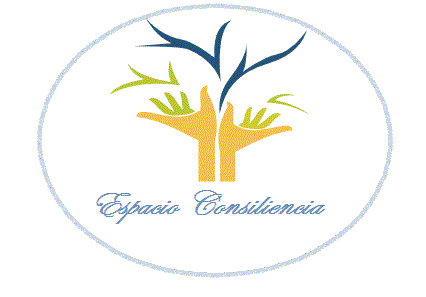 Curso de Análisis Transaccional Integrado: una terapia vincular y comunicacional.Este curso tiene como objetivo principal incorporar marcos teóricos y técnicas psicoterapéuticas para abordar la dimensión humana emocional-vincular. Se propone: Identificar emociones auténticas e inauténticas y favorecer las saludables, como también identificar formas tóxicas de vinculación e incorporar nuevos modos de construir vínculos y comunicación de calidad, creando nuevas maneras de interacción relacional.Integrar mente-cuerpo, equilibrar áreas y roles vitales, reduciendo el stress. Favorecer y ampliar la conciencia para responder de forma libre y consciente a los estímulos en lugar de reaccionar a ellos en piloto automático, pudiendo salir del argumento de vida y decidir metas de vida conscientes y libres.Reconocer aspectos de la personalidad y formas de posicionarse ante la realidad y ante los demás. Programa de ContenidosIntroducción y marco teórico.Características del AT.3.  Los 10 instrumentos del A.T. Selección de 5 instrumentos más utilizados en la clínica: Estados del yo, juegos psicológicos, emociones auténticas e inauténticas, posiciones existenciales, metas de vida y argumento de vida.      4.  Primer. Instrumento: Esquema de la Personalidad: Padre, Adulto y Niño.      5.  Los diálogos internos.      6. El Análisis Estructural de Segundo Orden:      7. Estados del Yo en el Análisis Funcional. El Egograma.      8.  Características de los Estados del Yo positivos o conductas saludables:       9.  Características de los Estados del Yo negativos o conductas tóxicas:     10. Segundo. Instrumento del A.T. Los Juegos Psicológicos     11. Tercer. Instrumento del A.T. Posiciones existenciales.     12. Cuarto. Instrumento del A.T. Emociones Auténticas e Inauténticas ( o  	rebusques).     13. Quinto. Instrumento del A.T. Argumento de vida y metas de vida.     14.  Introducción a las herramientas prácticas de cada tema.Bibliografía recomendada: Kertész, R y colaboradores. Análisis Transaccional Integrado. Ed. Ippem. 3ra. edición. 2003. Buenos Aires, Argentina.Moise, Marcela J. 2021. El camino Integrativo. Psicoterapia Integrativa Consiliente. Un viaje para ir reconectando cuerpo-mente-espíritu y ecosistema. Ed. Lilium. Buenos Aires, Argentina.2. Metodología y Modalidad de trabajo:La formación es teórica-práctica, a través de clases explicativas de los temas grabadas en video, material didáctico y multimedia, archivos, audios, entrevistas, material de apoyo, chats personales y grupales para consultas, lo que permitirá ir realizando el curso al propio ritmo, en los tiempos que cada uno encuentre para realizarlo, avanzando en la clase al propio ritmo, con una autoevaluación final.Incluye una clase en vivo x zoom junto a alumnos del Diplomado, para consultas, dudas, puesta en común de tareas y herramientas prácticas.3. A quién está dirigido:Destinado a profesionales del ámbito psi: psicólogos o profesionales del ámbito de la salud, crecimiento personal y/o educativo, como a otros profesionales afines que quieran enriquecerse recíprocamente de los avances hacia la salud integral. 4. Duración del curso:Está compuesto por 1 módulo teórico práctico, que forma parte del Diplomado en Psicoterapia Integrativa Consiliente, siendo acreditable al mismo, pudiendo realizarlo al propio ritmo.Certificación: Al finalizar el módulo recibirán el certificado del curso de Análisis Transaccional Integrado, nivel I (acreditable al Diplomado en Psicoterapia Integrativa Consiliente Nivel 1). Arancel: Se puede comprar:Desde el extranjero con https://paypal.me/marcelamoise?country.x=AR&locale.x=es_XCOtras formas de pago, desde la web directamente desde el link:https://espacioconsiliencia.tiendup.com/https://espacioconsiliencia.tiendup.com/curso/el-analisis-transaccional-integrado-una-terapia-vincular-y-comunicacional.Desde Argentina, por transferencia bancaria aCuenta: Caja Ahorro PesosNro: 4039790-3 022-7CBU: 00700221 30004039790373DNI: 20608283Luego enviar el comprobante a dra.marcelamoise@gmail.comEsperamos que sea de tu agrado e interés. Saludos cordialesDra. Marcela Moise y Espacio Consiliencia.